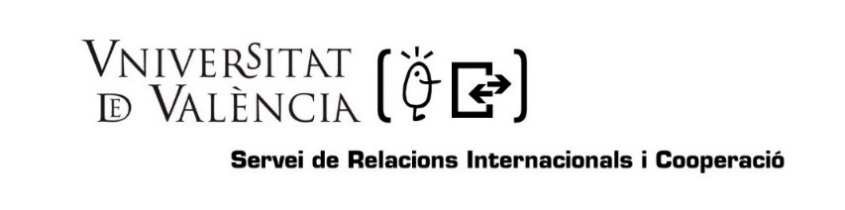 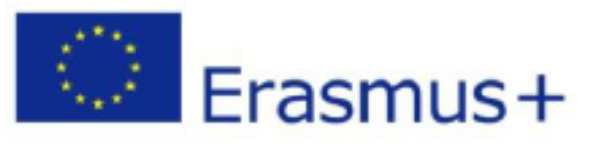 RENUNCIA A UN PROGRAMA D’INTERCANVIJo/Yo,…………………………………………………estudiant/a de…………….…………..... Amb/Con DNI ………………………, renuncie a l’estada del programa/renuncio a la estancia del programa………………….. que em fou concedida a la universitat de/ que me fue concedida en la universidad de ……………………………………………………Per al curs/para el curso……………….. Motius de la renuncia/Motivos de la renuncia:……………………………………………………………………………………………………………………………………………………………………………………………………………………………………………………………………………………………………………………………………………………………………………………………………………………………………………………………………………………………………………………………………………………………………………………………………………………………………………………………………………………………………………………………………………………………………………………………………………………………………………………………………………………………………………………………………………………………………………………………………………………………………………………………………………………………………………………………València, a	de	de 20 	Signat/Fdo:Enviar el document escanejat a: / Enviar documento escaneado a: practiques@uv.esServei de Relacions Internacionals i Cooperació Palau Cerveró; Plaça Cisneros, 4 46003 Valencia